KАРАР                                            	                                            РЕШЕНИЕ«11»  январь 2022 й.               №203/31                     « 11 » января  2022гО внесении изменений в структуру Администрации сельского поселения Шудекский сельсовет муниципального района Янаульский район Республики Башкортостан  В соответствии с частью 8 статьи 37 Федерального закона от 06.10.2003 года № 131 – ФЗ «Об общих принципах организации местного самоуправления в Российской Федерации» и Уставом сельского поселения Шудекский сельсовет муниципального района Янаульский район Республики Башкортостан Совет сельского поселения Шудекский сельсовет муниципального района Янаульский район Республики Башкортостан р е ш и л: Внести изменения в структуру Администрации сельского поселения Шудекский сельсовет муниципального района Янаульский район Республики Башкортостан согласно приложения.Настоящее решение вступает в силу с 1 января 2022 г.Контроль за исполнением настоящего решения возложить на  постоянную комиссию по бюджету, налогам и вопросам  муниципальной собственности. Заместитель председателя Советасельского поселенияШудекский сельсоветмуниципального района Янаульский районРеспублики Башкортостан	       		            	         В.Ф.МухаметшинПриложение № 1к решению Совета сельского поселения Шудекский сельсовет муниципального района Янаульский район Республики Башкортостан      от 11 января  2022 года № 203/31Структура Администрации сельского поселения Шудекский сельсовет муниципального района Янаульский район Республики Башкортостанна 01.01.2022 годаЗаместитель председателя Советасельского поселенияШудекский сельсоветмуниципального района Янаульский районРеспублики Башкортостан	       		            	         В.Ф.МухаметшинБАШKОРТОСТАН  РЕСПУБЛИКАHЫЯNАУЫЛ  РАЙОНЫ МУНИЦИПАЛЬ РАЙОНЫНЫNШУДЕК АУЫЛСОВЕТЫ АУЫЛ БИЛEМEHЕ СОВЕТЫ 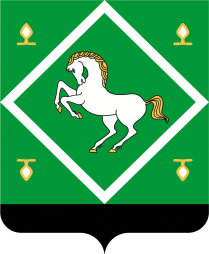 сОВЕТ СЕЛЬСКОГО ПОСЕЛЕНИЯшУДЕКСКИЙ СЕЛЬСОВЕТ  МУНИЦИПАЛЬНОГО  районаЯНАУЛЬСКИЙ РАЙОН РеспубликИ Башкортостан № п/п№ п/п                    Наименование должностейРаздел 1. «Должностные лица, замещающие муниципальные должности муниципальной службы»»Раздел 1. «Должностные лица, замещающие муниципальные должности муниципальной службы»»Раздел 1. «Должностные лица, замещающие муниципальные должности муниципальной службы»»1.1.Глава сельского поселения2.2.Управляющий делами3.3.Специалист 1 категорииВсего: 3 ед.Раздел 2. «Должности , не отнесенные к муниципальной службе»»Раздел 2. «Должности , не отнесенные к муниципальной службе»»Раздел 2. «Должности , не отнесенные к муниципальной службе»»1Уборщица служебных помещенийУборщица служебных помещенийВсего: 0,5 ед.Всего: 0,5 ед. ВСЕГО муниципальных должностей - 3 ед. ВСЕГО муниципальных должностей - 3 ед. ВСЕГО муниципальных должностей - 3 ед. ВСЕГО по аппарату СП – 3,5 единиц. ВСЕГО по аппарату СП – 3,5 единиц. ВСЕГО по аппарату СП – 3,5 единиц.